


		FORMULARZ ODSTĄPIENIA OD UMOWY

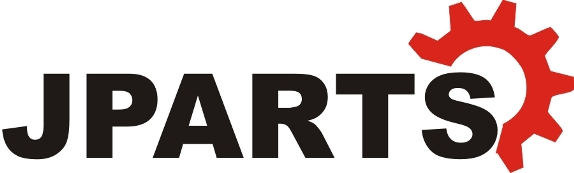 * wypełnia JPARTS 
DATA WYPEŁNIENIADANE KUPUJĄCEGODANE KUPUJĄCEGOImię i NazwiskoKod pocztowyMiejscowośćUlicaNumer lokalu/domuAdres e-mailDANE TOWARUDANE TOWARUNumer paragonu/FVIndeks towaruIlość (szt.)ID ZWROTU*DANE DO PRZELEWUDANE DO PRZELEWUImię i NazwiskoKod pocztowyMiejscowośćUlicaNumer lokalu/domuNumer kontaUwagi Kupującego